         Formularz zgłoszeniowy 
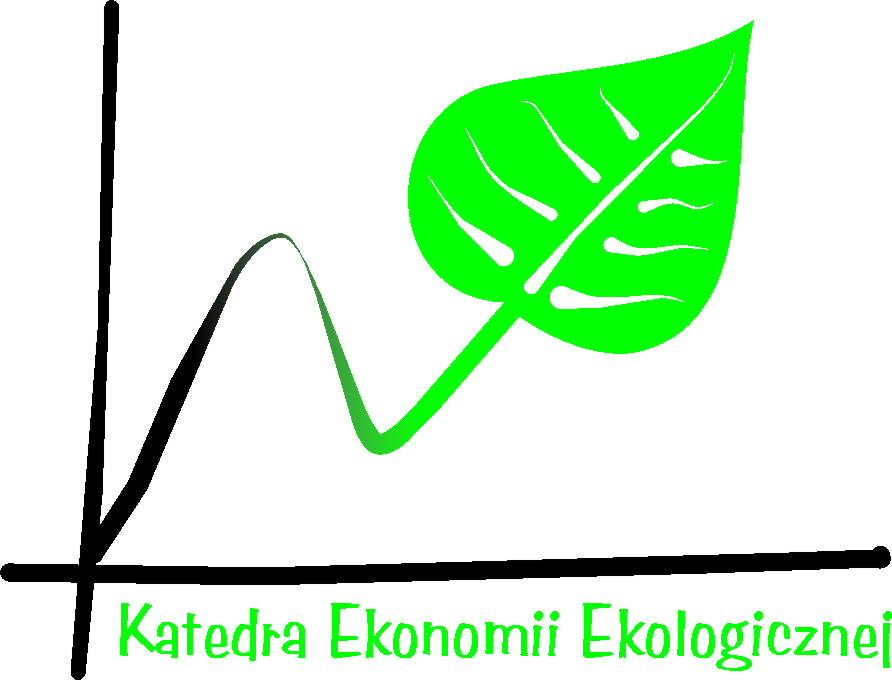 Ogólnopolska Konferencja Naukowa z okazji Jubileuszu 70-lecia urodzin prof. zw. dr hab. d.h.c. Bogusława Fiedora EKONOMIA I ŚRODOWISKOWrocław  27-28.06.2016* proszę zaznaczyć  Faktury będą do odbioru podczas konferencji lub zostaną wysłane pocztą na wskazany adres do korespondencji.Oświadczam, że upoważniam Uniwersytet Ekonomiczny we Wrocławiu do wystawienia faktury VAT 
bez podpisu odbiorcy;…………………………………………	                                                                            …………………..………………………           Miejscowość, data								         PodpisProsimy wypełnić formularz elektronicznie i wysłać na adres: beata.bielecka@ue.wroc.pl  lub w formie papierowej na adres sekretariatu konferencji do dnia 29.02.2016 (opłata za udział w konferencji 950 zł) lub do 30.04.2016 (opłata za udział w konferencji 1050 zł).Kontakt z organizatorami: Sekretariat konferencji: Beata BieleckaKatedra Ekonomii Ekologicznej, Uniwersytet Ekonomiczny we Wrocławiu 53-345 Wrocław, ul. Komandorska 118/120, bud. B Tel. (071) 36-80-177 (sekretariat) e-mail: beata.bielecka@ue.wroc.plPrzewodniczący komitetu organizacyjnego: dr hab. Karol Kociszewski, prof. UEe-mail: karol.kociszewski@ue.wroc.pl Dane uczestnika konferencjiDane uczestnika konferencjiImię i nazwisko:Tytuł/Stopień :Pełna nazwa Uczelni:Stanowisko:Temat referatu:Adres do korespondencji/dane kontaktowe uczestnika konferencjiAdres do korespondencji/dane kontaktowe uczestnika konferencjie-mail:Telefon:Miejscowość, kod pocztowy:Ulica/nr domu:Forma uczestnictwaForma uczestnictwaForma uczestnictwa*Udział w konferencji z publikacją - 950 / 1050 zł*Udział w konferencji z publikacją - 950 / 1050 zł*Udział w konferencji bez publikacji- 600 zł*Udział w konferencji bez publikacji- 600 zł* Publikacja bez udziału w konferencji - 450 zł* Publikacja bez udziału w konferencji - 450 złZ noclegiem – T / Bez noclegu - NZ noclegiem – T / Bez noclegu - N* Uczestnictwo w uroczystej kolacji (27.06.2016)* Uczestnictwo w uroczystej kolacji (27.06.2016)Temat referatuDane płatnika (do faktury)Dane płatnika (do faktury)Nazwa płatnika:Nr NIP:Ulica/nr domu:Miejscowość, kod pocztowy: